UNIVERSIDAD LAICA “ELOY ALFARO” DE MANABI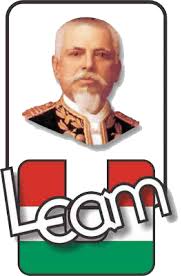 DEPARTAMENTO DE INFORMACIÓN BIBLIOGRÁFICA Y SERVICIOS EDUCATIVOSBIBLIOTEGA GENERAL “DR. MIGUEL MORÁN LUCIO”Calle 12 vía a San Mateo, Edif. Biblioteca General Telf. 2623026INFORME DE RENDICIÓN DE CUENTAS DE LA BIBLIOTECA GENERALJULIO DE 2016El presente informe de labores de la Biblioteca General, se da en cumplimiento a la Ley Orgánica de Transparencia y Acceso a la Información Pública (LOTAIP). META. Lograr que los profesores y estudiantes de las diversas Unidades Académicas conozcan y adquieran la capacidad de buscar información actualizada en las Bibliotecas. INFORME DE GESTIÓN. En primer lugar se capacitaban a los docentes en cada Unidad Académica para motivarlos a que orienten a los alumnos sobre esta nueva herramienta de búsqueda Posteriormente, se planificaba con los docentes la capacitación a los estudiantes, directamente en el aula o en la sala de Internet de la Biblioteca General INDICADORES DE DESEMPEÑO. Se ingresaron al sistema gestión de Biblioteca KOHA 284 registros Bibliográficos.A las diversas Bibliotecas visitaron 1100 usuarios entre 1049 estudiantes y 61 docentes. UNIVERSIDAD LAICA “ELOY ALFARO” DE MANABIDEPARTAMENTO DE INFORMACIÓN BIBLIOGRÁFICA Y SERVICIOS EDUCATIVOSBIBLIOTEGA GENERAL “DR. MIGUEL MORÁN LUCIO”Calle 12 vía a San Mateo, Edif. Biblioteca General Telf. 2623026El número de consultas realizadas en la matriz y las extensiones en Julio de 2016 en Bibliotecas fue: 3222 movimientos Bibliográficos.Atentamente, Ing. Francisco Cedeño Mejía, Mg. DIRECTOR DEL DIBSE Email: juan.cedeno@uleam.edu.ec Celular: 0985901908